Name:___________________________Probability Tree Homework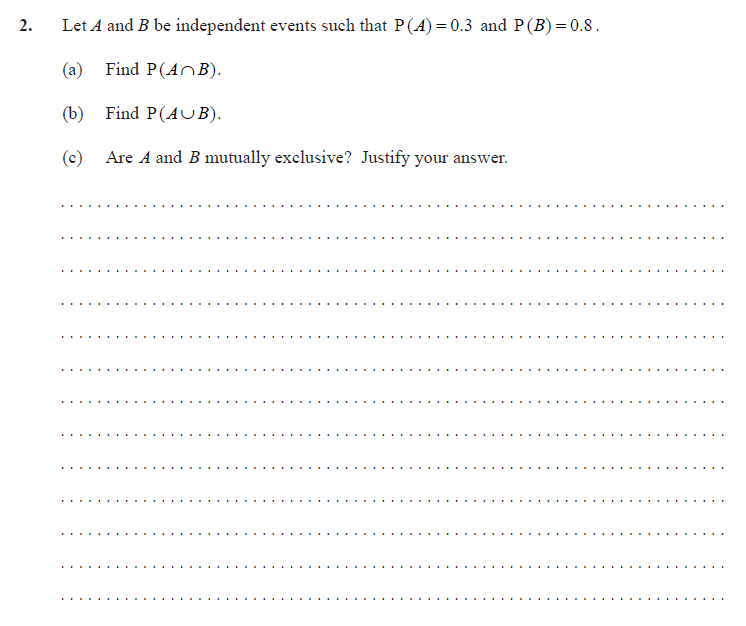 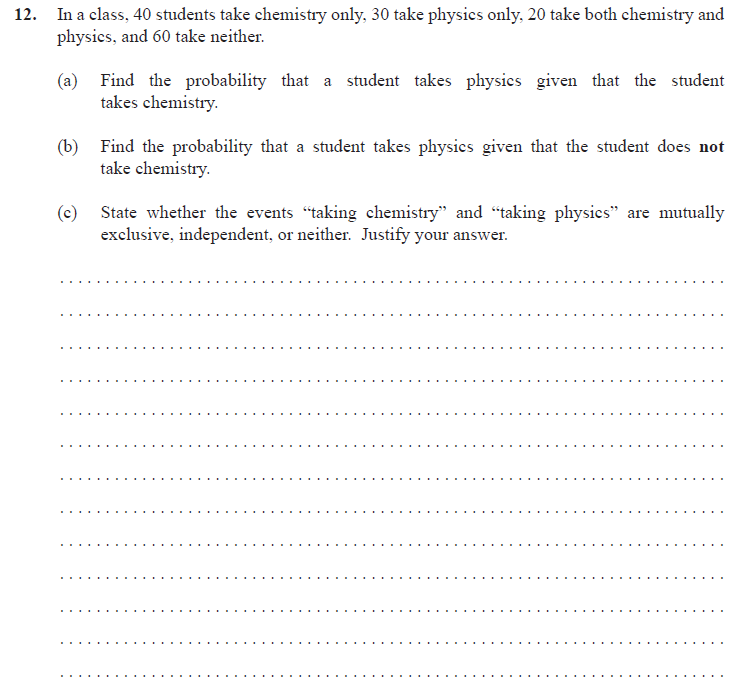 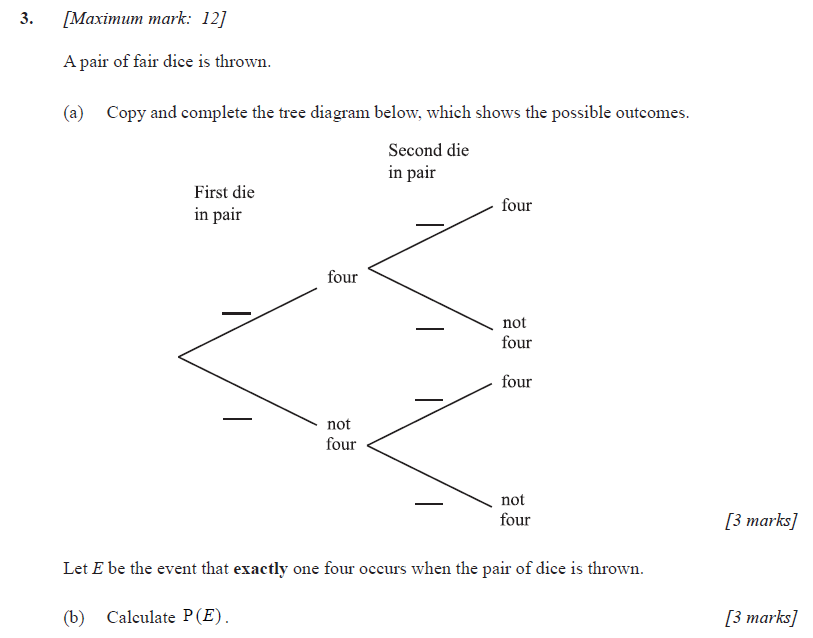 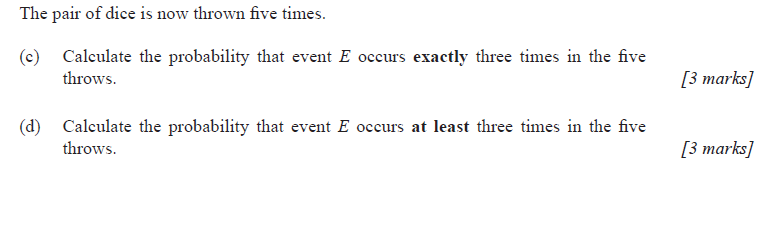 